THÔNG TIN ỨNG VIÊN TUYỂN DỤNGĐể ứng tuyển, vui lòng điền đẩy đủ thông tin và gởi về công ty theo các hình thức sau:Email: acc04.hjd@gmail.comFacebook Messenger: Hanh Hoa Jewelry & Diamond.Vị trí ứng tuyểnNV Bán hàng Trang sứcTHÔNG TIN CÁ NHÂNTHÔNG TIN CÁ NHÂNTHÔNG TIN CÁ NHÂNHọ tênHình ảnh chụp tự nhiênGiới Tính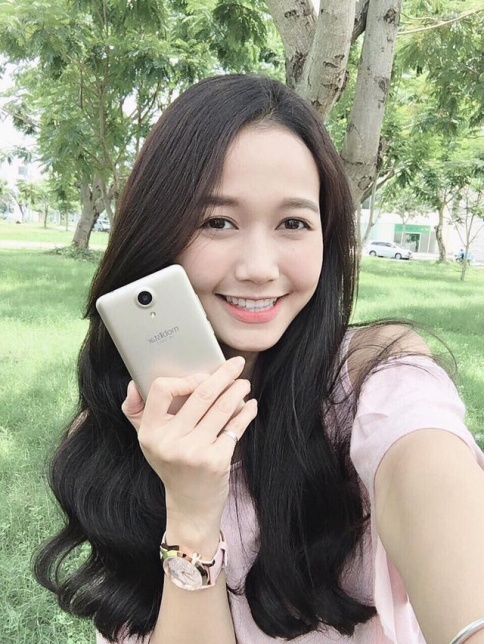 Ngày sinhNguyên quánĐịa chỉ thường trúHộ khẩu hiện tạiTình trạng gia đìnhNgoại hìnhCao: 1m61Cân nặng:Giọng nói:Liên lạcMobile:Email:Facebook:BẰNG CẤP & KINH NGHIỆMBẰNG CẤP & KINH NGHIỆMBẰNG CẤP & KINH NGHIỆMTrình độ học vấnCao đắng Kế toán – Trường Cao Đẳng Nguyễn Văn TrổiCử Nhân Kế toán – Bằng 2 – ĐH Kinh tế Đà NẵngCao đắng Kế toán – Trường Cao Đẳng Nguyễn Văn TrổiCử Nhân Kế toán – Bằng 2 – ĐH Kinh tế Đà NẵngNgoại NgữVăn bằng khácKinh nghiệm làm việc09 tháng NVBH tại Công ty ABC15 tháng Trợ lý cho đơn vị BCD09 tháng NVBH tại Công ty ABC15 tháng Trợ lý cho đơn vị BCDKỹ năng tin họcNăng khiếuYÊU CẦU CHO VỊ TRÍ CẦN TUYỀN DỤNGYÊU CẦU CHO VỊ TRÍ CẦN TUYỀN DỤNGYÊU CẦU CHO VỊ TRÍ CẦN TUYỀN DỤNGMức lương gần nhấtMức lương mong muốnCác yêu cầu khácNói về bạn trong Nói về bạn trong Nói về bạn trong HÃY THUYẾT PHỤC CHÚNG TÔI TUYỂN DỤNG BẠN TRONG 1 ĐOẠN NGẮN !HÃY THUYẾT PHỤC CHÚNG TÔI TUYỂN DỤNG BẠN TRONG 1 ĐOẠN NGẮN !HÃY THUYẾT PHỤC CHÚNG TÔI TUYỂN DỤNG BẠN TRONG 1 ĐOẠN NGẮN !